Muster-Gefährdungsbeurteilung Chemieunterricht an WaldorfschulenKlassenstufe: 		7. KlasseTitel des Versuchs: 	Reduktion von Kupfer(II)oxid zu Kupfer (3.3.a)Literatur:			Lehrbuch der phänomenologischen Chemie, Band 1, Seite 44Gefahrenstufe                  	Versuchstyp   Lehrer             Schüler         Gefahrstoffe (Ausgangsstoffe, mögliche Zwischenprodukte, Endprodukte)Andere Stoffe:Beschreibung der DurchführungZur Reduktion von Kupfer(II)-oxid mit Kohle gibt man ein Gemisch von 0,2 g getrockneter Holzkohle und 2 g schwarzes Kupferoxid in ein schwerschmelzbares Reagenzglas. Dieses wird scharf erhitzt, bis sich nur noch wenig oder keine Holzkohle im Reagenzglas befindet. Ergänzende HinweiseKupfer(II)oxid vorsichtig abwiegen; Staub nicht einatmenEntsorgungshinweiseKupferhaltige Abfälle dem Recycling zuführen oder in den Sammelbehälter „Anorganische Abfälle“ geben.Mögliche Gefahren (auch durch Geräte)Sicherheitsmaßnahmen (gem. TRGS 500)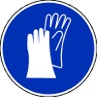 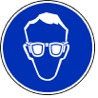 Schutzbrille                       Schutzhandschuhe                 Die Betriebsanweisungen für Schülerinnen und Schüler werden beachtet.Ersatzstoffprüfung (gem. TRGS 600)Durchgeführt. Schulischer StandardversuchAnmerkungenH302		Gesundheitsschädlich bei Verschlucken.H410		Sehr giftig für Wasserorganismen, mit langfristiger Wirkung.P260_s	Staub/Rauch/Aerosol nicht einatmen.P273	Freisetzung in die Umwelt vermeiden.Schule:Datum:				Lehrperson:					Unterschrift:Schulstempel:© Ulrich Wunderlin / Atelierschule Zürich / Erstelldatum: 14.05.2015______________________________________________________________________________NameSignalwortPiktogrammeH-SätzeEUH-SätzeP-SätzeAGW in mg m-3Kupfer(II)oxidAchtung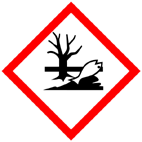 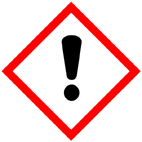 H 302 H410keineP260_s P 273---HolzkohlenpulverKohlenstoffdioxid (Reaktionsprodukt)Kupfer (Reaktionsprodukt)GefahrenJaNeinSonstige Gefahren und HinweiseDurch EinatmenXDurch HautkontaktXBrandgefahrXExplosionsgefahrXDurch AugenkontaktX